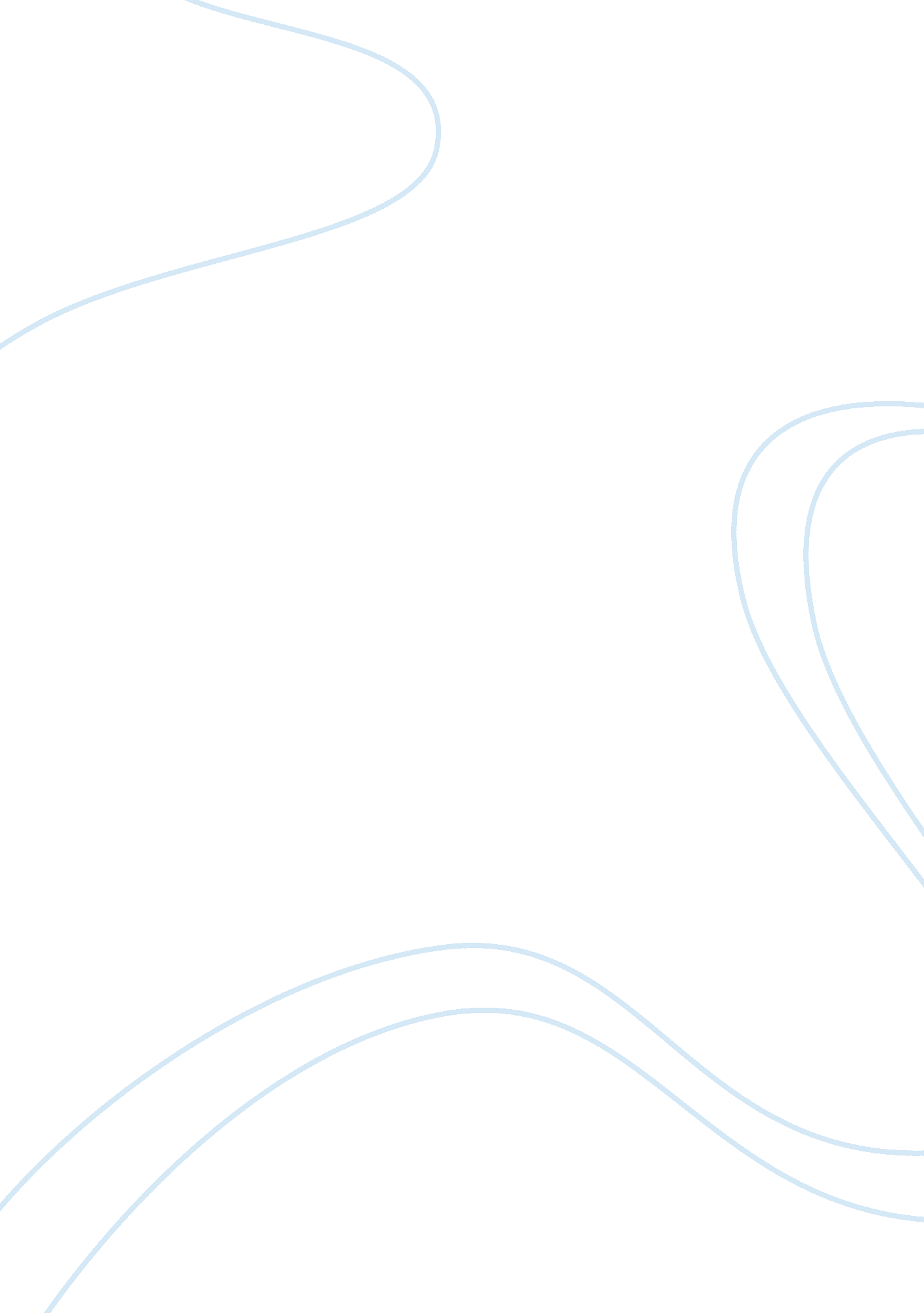 A life changing momentLife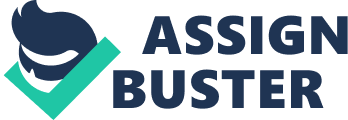 I have always perceived my life to be that of the ordinary. I am a man who lived a simple life, and had simpledreamsto look up to. Everything changed when I met my girlfriend, HER NAME. She was the most extraordinary woman I have ever met. From her aura, down to the little details about herpersonality, one may witness the exceeding confidence she exhibits all throughout her life. She has carefully planned her life the way she wanted it to be. GIRLFRIEND'S NAME was simple yet lovable. She would do the things that could make her happy above anything else. She never allowed people to look down on her and prevent her from doing the things that she loved the most. I could say that GIRLFRIEND'S NAME had the most impact on me. She encouraged me to setgoalsand strive hard to be the best that I can be. Through herhard workand dedication, I was inspired to do the same thing. My girlfriend's great influence in my life made me determined to study and acquire a degree in college. Although we have only been together for seven months, I felt the great impact she had in my life. Regardless of how big and complicated things were, NAME OF GIRLFRIEND always had enough reasons to smile and continue on with life. I started to be more cautious of my actions, and at the same time  view life in a more positive way. Once she told me, “ Honey, why not try doing something big? It would make you feel a lot better if you were happy with the things that you did, other than do something to appease others.” Although said in the most insignificant way, these were the words that stuck in my mind all the time. Every time I would feel bad about myself, I would try to recall these   fondmemorieswith my girlfriend. Then I feel a sense of security, making me forget about my problems more and just give my best and move forward. 